Применение технологии «Сторисек» в образовательном процессе с дошкольникамилогопедической группы.Подготовили: Ляховец Татьяна Викторовна, воспитатель логопедической группыЦветкова Екатерина Борисовна, воспитатель логопедической группыМБ ДОУ «Детский сад № 249»Кемеровская область, Кузбасс, г. НовокузнецкИстория возникновения метода «Сторисек»Существует много различных методов и приемов овладения навыками чтения, также существуют методы, приемы и даже проекты, вызывающие интерес к чтению. Один из таких проектов – «Сторисек» (англ. storysack «мешок историй») – был разработан в Великобритании в 1994 году и отмечен европейской наградой European Award. «Сторисек» всесторонне развивает детское чтение и приносит огромное удовольствие и наслаждение чтением. Его идея заключается в продвижении детского чтения и обеспечения всем необходимым для получения удовольствия от совместного громкого чтения.Основатель «Сторисека» – англичанин Нейл Гриффитс, соавтор книг по методологии обучения детей в дошкольном и школьном возрасте, автор книг о детях и играх и их взаимовлиянии, разработчик программ для детских садов. Он предоставляет различные занимательные материалы Центру Раннего Развития, создает игровые ресурсы, консультирует разработчиков детских игрушек, выступает на телевидении и радио, а также пишет художественные книги для детей и взрослых. Гриффитс работал над «Сторисеком» в течение шести лет. За это время «Сторисек» приобрел статус национального литературного проекта. Продвижению и распространению национального литературного проекта «Сторисек» по всей Великобритании, а впоследствии и в других странах, содействовал британский институт повышения квалификации работников дошкольных и начальных школьных учреждений, назначивший директором проекта самого автора.По мнению Гриффитса, не дети должны много читать вслух, а взрослые. Он уверен, что такой подход – самый главный подход при обучении ребенка чтению: чем больше ребенок слушает, тем быстрее у него формируется навык читателя и развивается стимул к самостоятельному чтению. Гриффитс предлагает сначала решить вопрос «Как помочь ребенку стать читателем?» и уже только потом «Как научить ребенка читать?».Цели «Сторисека»: разноуровневый и разносторонний подход к книге в рамках общеобразовательных целей и задач, получение удовольствия от самой книги и от совместного громкого чтения. Задачи «Сторисека»: чтение хороших книг, расширение кругозора, пополнение и расширение словарного запаса, развитие навыков осмысленного чтения, навыков обсуждения художественного произведения, социальных навыков, формирование чувства уверенности в себе и стимулирование интереса к книгам.В отношении детской грамотности «Сторисек» затрагивает такие аспекты, как: расширение общего словарного запаса, словарного запаса собирательных имен существительных, формирование позиционной терминологии, навыков правильного словоупотребления, установления зависимостей, применения аллитерации, чувства ритма, чувства рифмы, положительного подражания, прогнозирования и программирования.В состав «Сторисека» входят основанные на мультисенсорном подходе следующие компоненты:художественная книга, мягкие игрушки и реквизиты к книге,научно-популярная книга,аудиозапись, CD записьязыковая игра, «шпаргалки» для родителей. Мягкие игрушки «Сторисека» – это главные герои художественной книги, реквизитами же могут быть бытовые предметы из книги, предметы обихода, либо предметы окружающей среды; они развивают словарный запас, помогают изучить образ главных героев, закрепляют понимание прочитанного. Иногда дополнительно к реквизитам сторисека относят театральный экран или театральные коврики.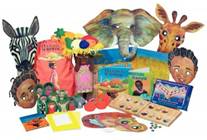 Научно-популярная книга вложена в набор с целью развития всесторонних навыков чтения и для формирования читательского вкуса. Она соответствует тематике художественной книги, расширяет и дополняет ее научно-познавательными фактами на доступном детском языке. Аудизапись позволяет детям прослушать книгу несколько раз. Многократное прослушивание и проговаривание развивает навыки осмысления звучащей речи, а также навыки пересказа и рассказывания.Великолепными средствами выражения мысли являются языковые игры, необходимые на ранних стадиях обучения чтению и при формировании читательских навыков. Они доставляют удовольствие, расширяют словарный запас, закрепляют понимание прочитанного и помогают изучить языковые особенности. Игры в «Сторисеке» предназначены для поддержания и совершенствования опыта чтения хороших книг. Тем самым «Сторисек» помогает сделать процесс чтения жизненной потребностью детей. Этому способствует вовлечение их в доброжелательную комфортную атмосферу общения с книгой в кругу близких им людей. «Сторисек» дает детям возможность насладиться чтением, увлечься прочитанным, сочетая познавательное с увлекательным.«Шпаргалки для взрослых» (родителей, педагогов). Это материал в виде малых печатных форм. Подготавливаются: списки дополнительной литературы; варианты художественной книги (разных издательств, с разными типами иллюстраций); примеры вопросов для беседы по книге; биография писателя-автора книги в интересных фактах; рекомендации по организации процесса чтения. Предлагаются домашние задания к научно - популярной книге «сторисека», например, создание коллажа из газетных или журнальных картинок, соответствующих тематике книги.Британский литературный проект «Сторисек» можно применить в российских библиотеках как один из методов работы с книгой .Работа по внедрению технологии «Сторисек» проводится в несколько этапов.Основной этапРабота с художественным произведением Работа с книгой предполагает громкие чтения в группе детей. Организовывайте диалог до, вовремя и после прочтения книги.Обсудите с детьми: Как будем держать книгу, чтобы удобно былорассматривать иллюстрации? Кто/ что вам больше всего нравится вкниге? Случалось, ли с вами что-нибудь подобное тому, что произошлов книге? Расскажите. Какие слова/события повторялись в книге?Используйте и другие вопросы. При помощи игрушек разыграйте содержание книги (сами или вместе с детьми) во время чтения книги или после. Иногда просите детей следить пальцем по тексту во время вашегочтения (для этой работы раздайте детям одинаковые экземплярыкниги). Проведите игру с элементами театрализации, где героями могут бытьигрушки или сами дети, стимулируйте детей к проигрыванию сюжетовкниги. Попросите детей подавать вам нужные реквизиты во время чтения. Поговорите о реквизитах, спросите детей, кому они принадлежат, как и когда нужно их использовать. Заостряйте внимание на буквах. Спрашивайте детей, с каких букв(звуков) начинаются конкретные слова. Почитайте книгу по ролям. Заострите внимание на навыках: измененияскорости чтения, интонации, тембра голоса и пр.Работа с научно-популярной книгой Развивая связную речь и коммуникативные навыки детей, а такжеспособность к программированию самостоятельных высказываний,предложите детям поделиться своими впечатлениями о названии,обложки, иллюстрациях книги. Заострите внимание на содержании и алфавитном указателе,расскажите, как они помогают ориентироваться в книге. Научите детейсамостоятельно пользоваться различными книжными указателями. Прочитайте часть книги и спросите детей, что они смогли понять.Попросите рассказать о своих знаниях по теме. Выпишите понравившиеся детям факты, красиво оформите их ираздайте родителям, чтобы они развесили их на приметных местах вдоме. Составьте с детьми список вопросов, на которые хотелось бы, чтобыответили их друзья Используйте другие формы работы с научно-популярными изданиями.Работа с аудиокнигойОрганизуйте коллективное прослушивание аудиокниги с одновременным/предваряющим/завершающим комментируемым рисованием, мастер-классом по изготовлению закладки, новой обложки к книге и пр.2. Завершающий этапСоберите письменные отзывы о новой форме работы, не забывайте уточнить читательский запрос.3. Этап продвиженияНа этом этапе подготавливаются анонсы мероприятий по «сторисекам»; приглашаются родители и педагоги для «вводной беседы»; раздаются рекламные буклеты и листовки, осуществляется электронная рассылка пользователям библиотеки.Оформление проекта «Сторисек»Для презентабельного вида, необходимо прикрепить к сторисекам предостерегающие ярлычки, например, «Это не игрушка. Детям до 3-х лет не рекомендуется». Возможно, проведение предваряющих мастер-классов по изготовлению игрушек, декораций к «сторисекам» с читателями.Разработайте литературные игры, задачей которых должны стать:расширение кругозора, развитие лексикона, навыков осмысленного чтения,связной речи в форме формирования навыков обсуждения художественногопроизведения, социальных навыков, самоуверенности. Литературными играми могут стать: «Режиссерская версия» - детям предлагается устно/письменно составить краткий сценарий фильма по книге, незначительно изменив ее содержание; «Дополни рассказ» - необходимо сочинить продолжение к книге; «Крокодил» - с помощью мимики и пантомимики изобразить героев произведения; «Найди пословицу» - подбор пословиц, иллюстрирующих мораль произведения; «История слов» - работа со словарями по объяснению новых слов. Наконец, возможны организация сюжетно-ролевых игр по мотивам произведения, проведение викторины, использование настольных игр по мотивам книги. В итоге в каждом «сторисеке» должно содержаться не менее 3 разнотипных литературных игр. Все игры необходимо соотнести с книгой.Вашему вниманию представляется работа по созданию сторисек по сказке Шарля Перро «Кот сапогах» в подготовительной группе.Изготовление «Волшебного сундучка» прошло совместно с воспитанниками, затем украсили его аппликацией. Совместное творчество повышает у детей интерес к мероприятиям, связанным с продуктом их деятельности.Ознакомление с художественным произведением.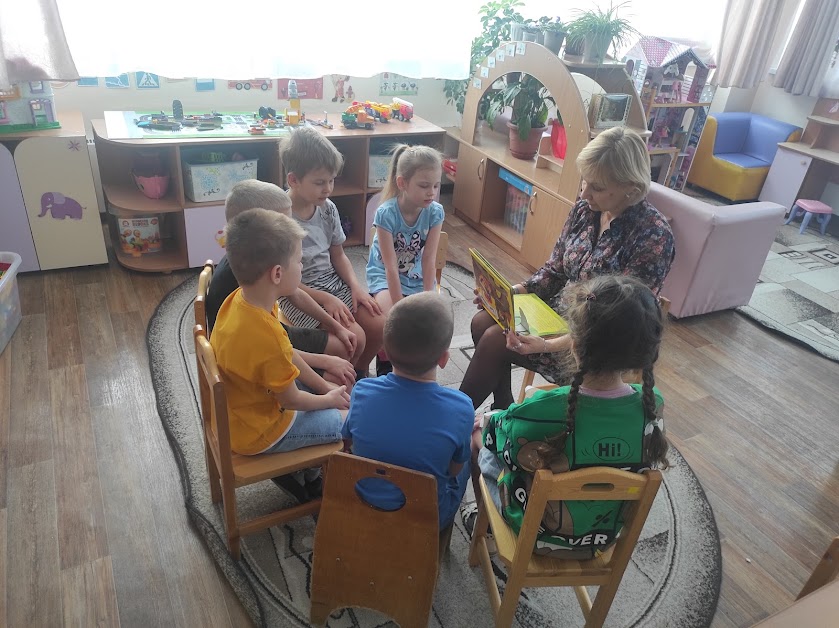 Создание художественного центра, а также книжной мастерской.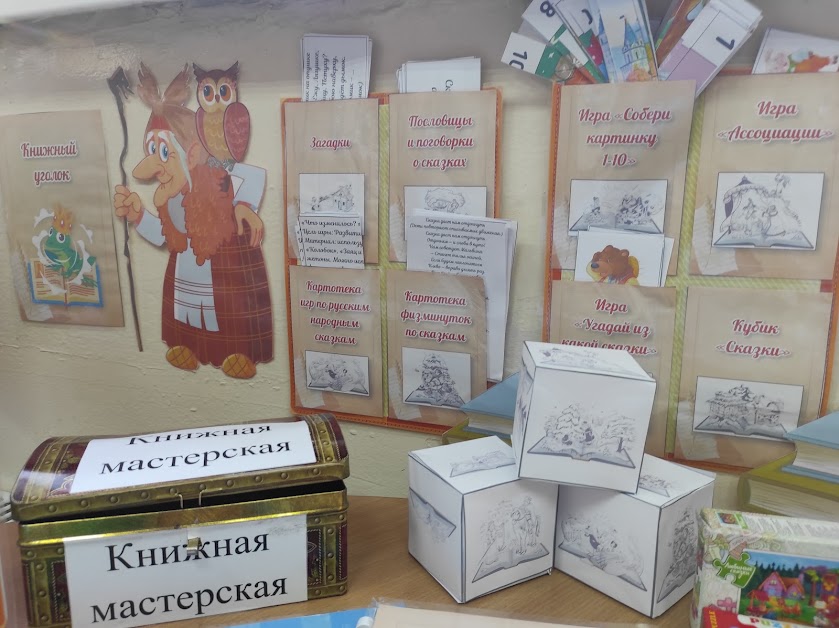 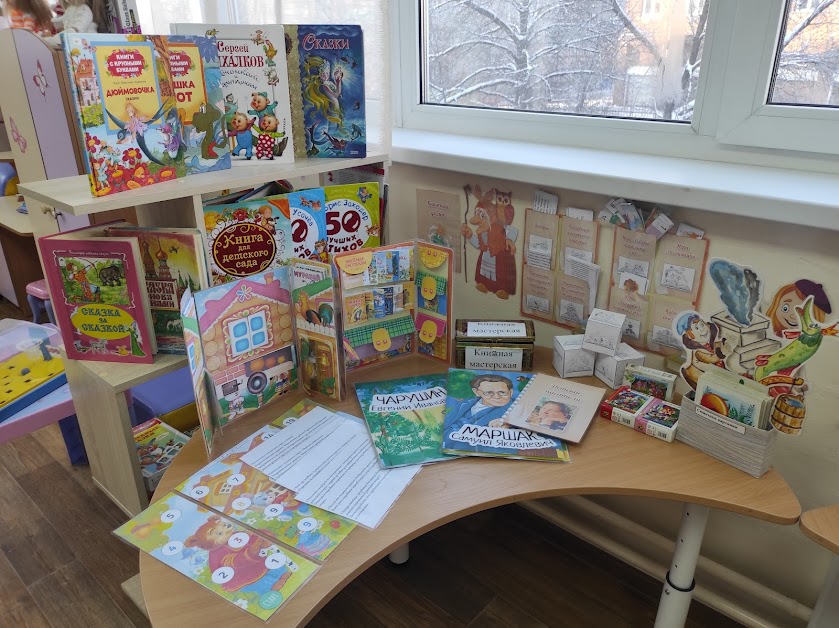 Чтение сказки самостоятельно (индивидуально), рассматривание картинок.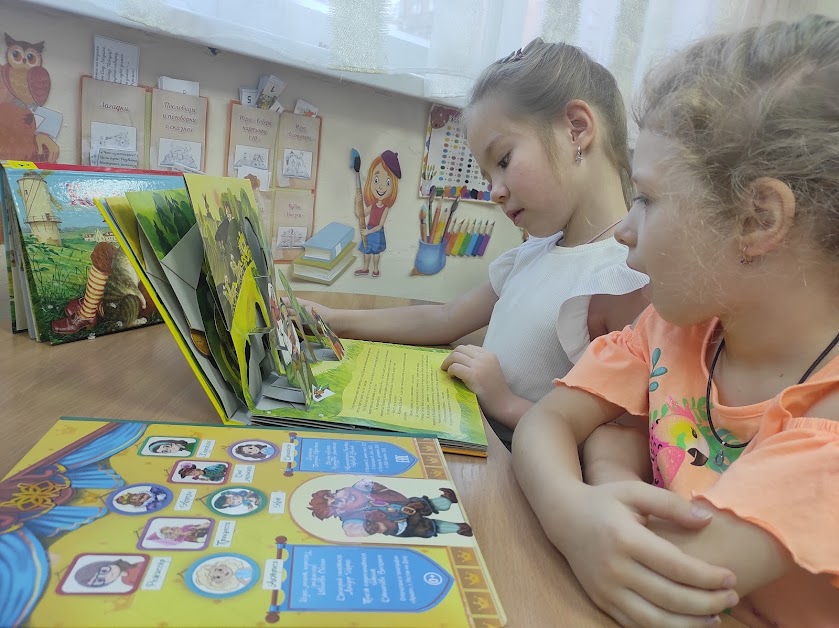 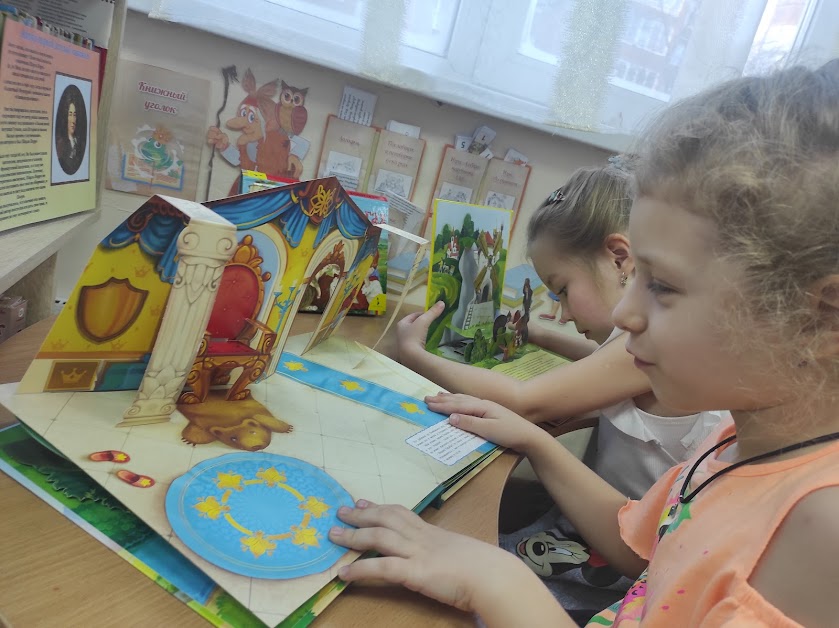 Обыгрывание прочитанной сказки ( настольный театр, теневой театр, кукольный театр).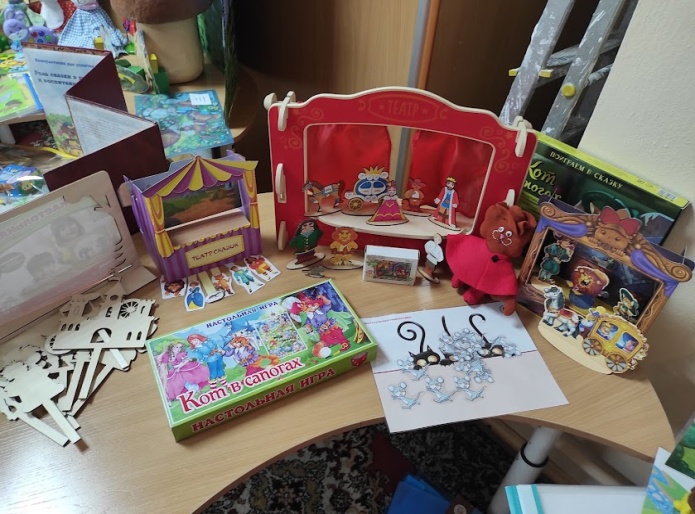 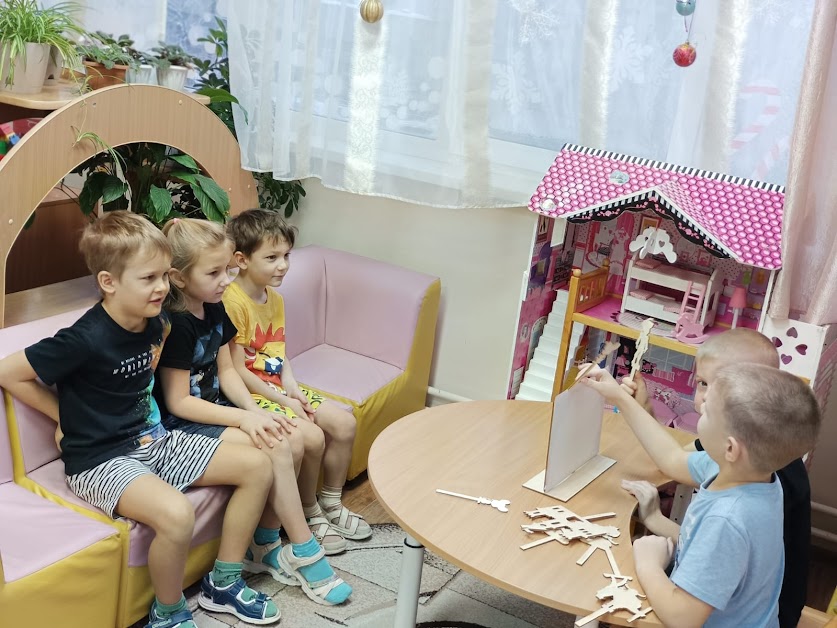 Рисование главного героя – Кота в сапогах.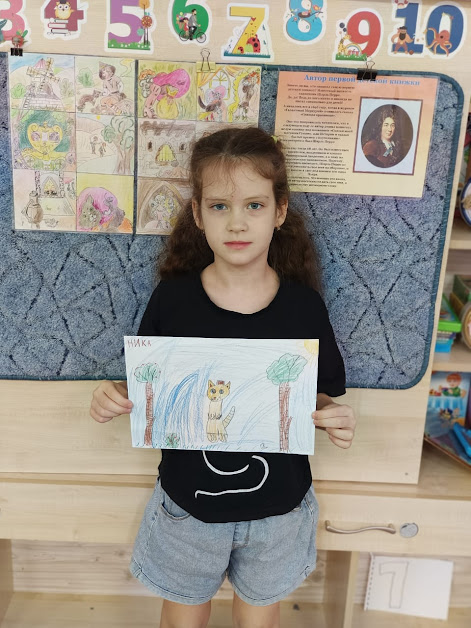 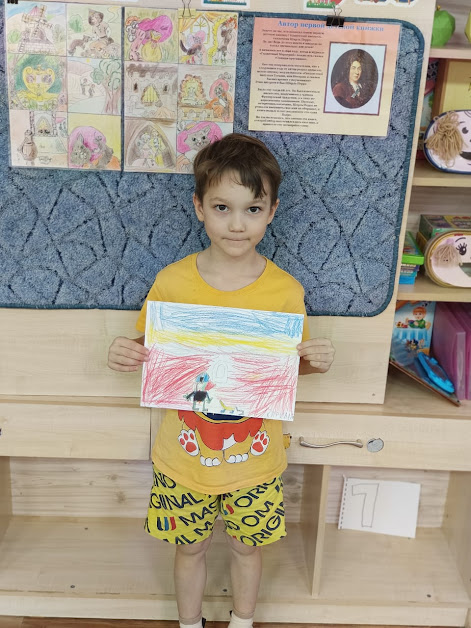 Собирание пазлов по сказке «Кот в сапогах».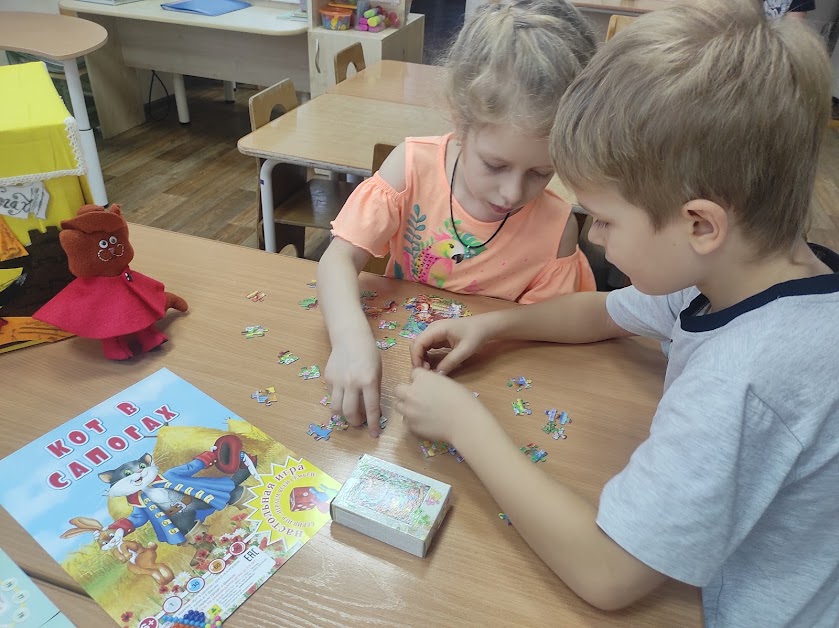 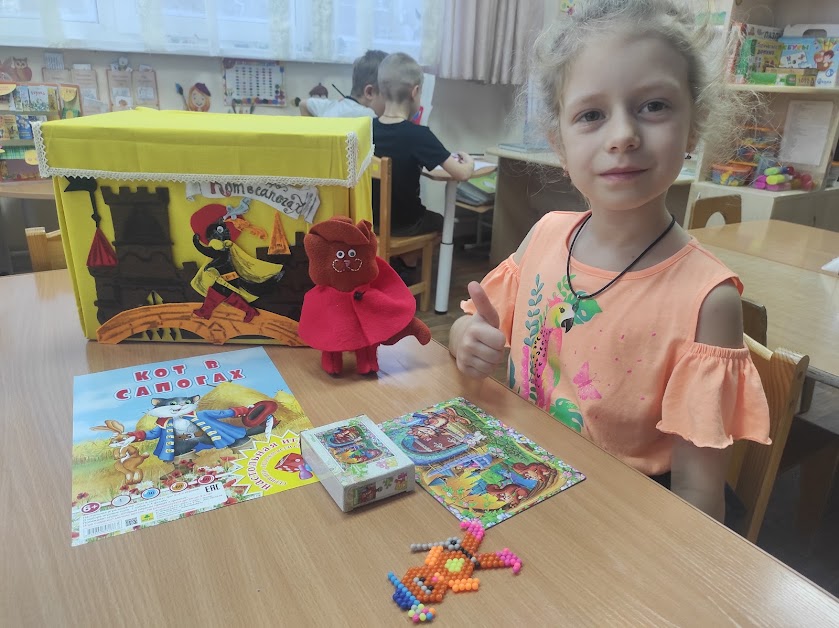 Настольные игры, а также кинезиологические упражнения, лабиринты.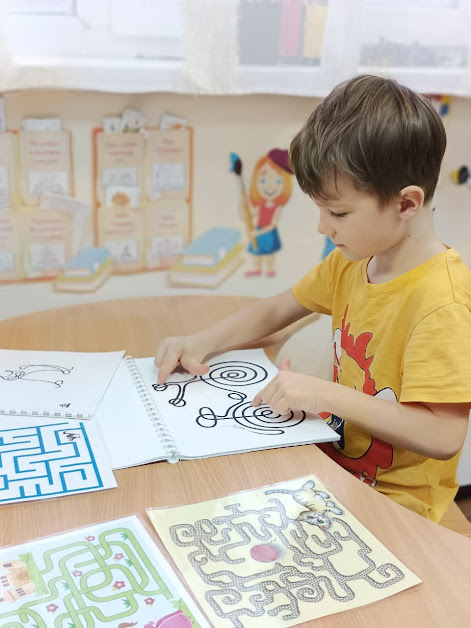 Лепка сказочных героев «Кота в сапогах»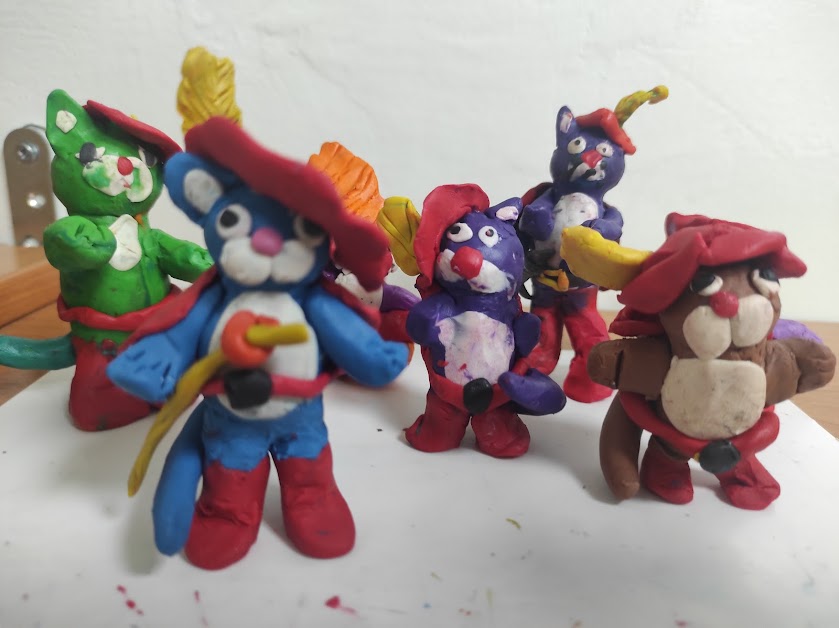 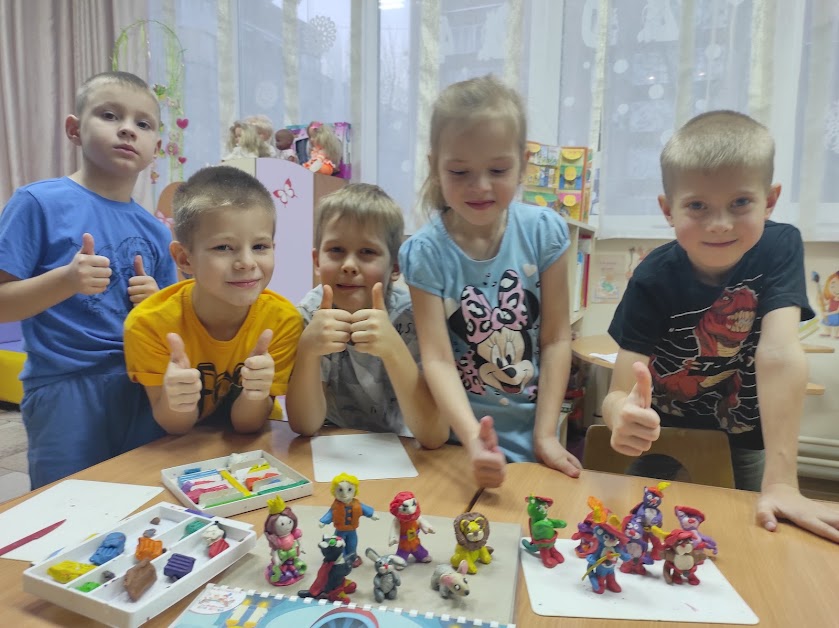 Привлечение родителей к созданию материала для сторисека.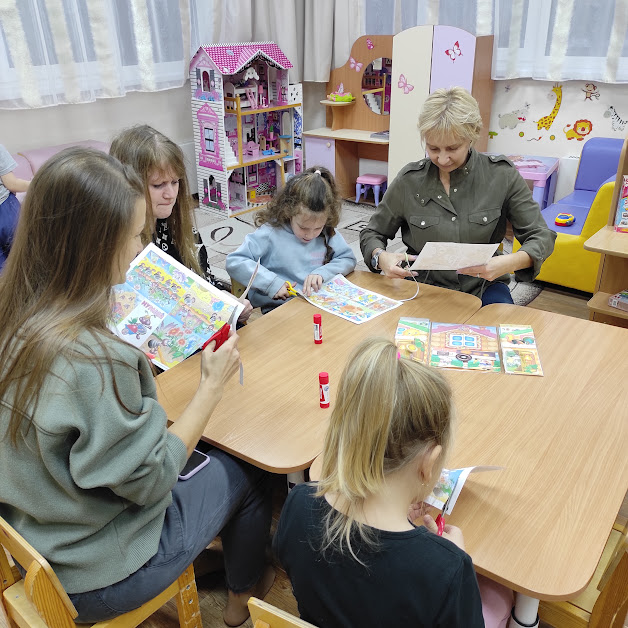 Данный материал был создан для того, чтобы, привить детям любовь к чтению. Чтение развивает интеллект, дает новые знания, вырабатывает привычку к познанию, формирует усидчивость. Обращение к книге играет очень важную роль в психофизиологическом развитии дошкольника.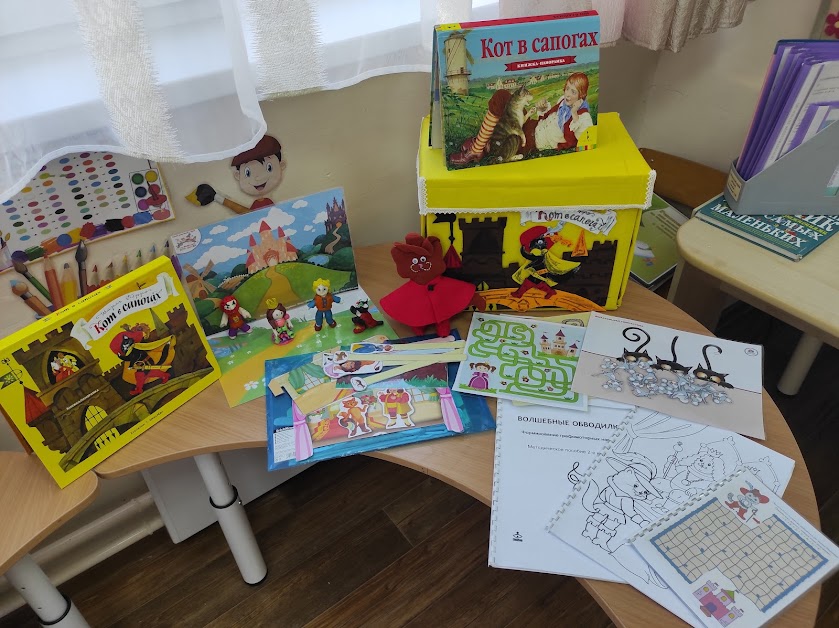 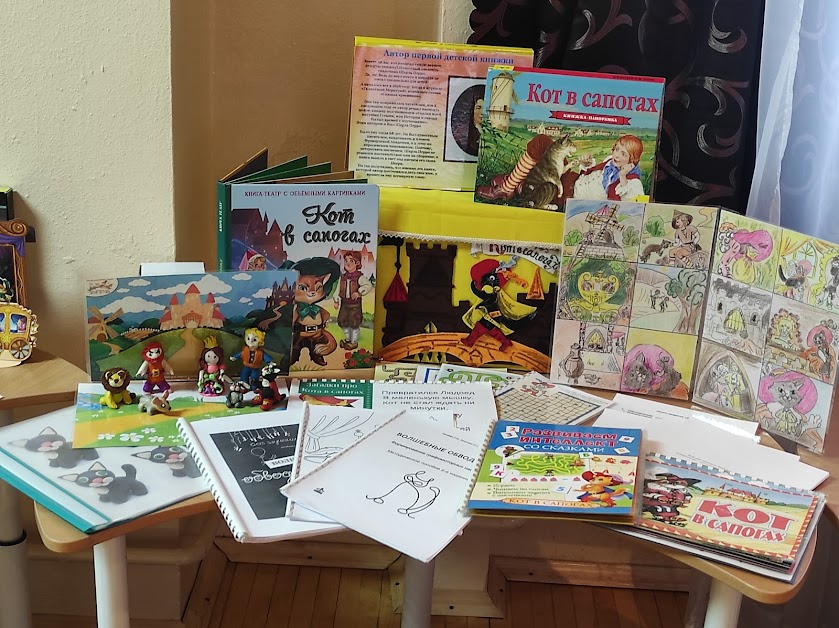 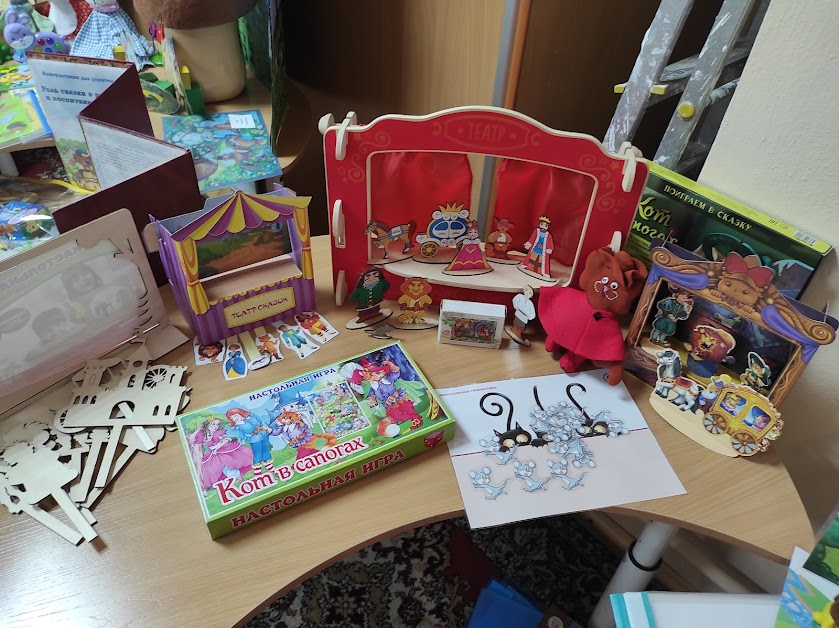 Наш «Волшебный сундучок» побывал в гостях в каждой семье наших воспитанников. Каждый ребенок окунулся в мир сказки «Кот в сапогах».